Б О Й О Р О К                                                                   РАСПОРЯЖЕНИЕ   «06» август  2021 й.                            № 29                     «06» августа  2021 г.Специалиста 1 категории администрации сельского поселения Писаревский сельсовет муниципального района Шаранский район Республики Башкортостан Султанову Т.А., уволить по собственному желанию с 06.08.2021 г.Основание: личное заявление Султановой Т.А.       И.о. главы  сельского поселения:                                       А.М. АтнакаеваОзнакомлена:		Башкортостан  РеспубликаһыШаран  районы  муниципальрайоныныПисаревоауылбиләмәһеХакимитеБашлыгы 452644,Писаревоауылы, Мэктэпурамы, 11-йорт      тел.(34769) 2-34-16  email:pisarsss@yandex.ru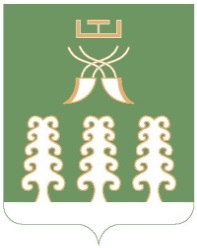 Республика БашкортостанАдминистрация  сельского поселенияПисаревский сельсоветмуниципального  районаШаранский район        452644  д. Писарево, ул. Школьная, 11тел. (34769)  2-34-16 email:pisarsss@yandex.ru